SALT ASH PUBLIC SCHOOL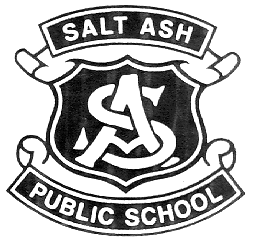                                     4 Salt Ash Ave    SALT ASH 2318                                 Phone: 4982 6251       Fax: 4982 6045             Respect.. Consideration.. Co-operation         Quality Education in a Unique Caring EnvironmentStudent Welfare and Discipline PolicySalt Ash Public School aims to be a positive school environment with emphasis on positive aspects rather than the negative. To that end the following is discussed and encouraged in each classroom:Specific Aims as Identified by the School Community:Respect, acceptance and patience for others less fortunate; Develop respect for one another/belongings;A reward or praise system for responsibility;Encourage discussion on issues;Foster co-operation through activities;Establish a warm and caring environment;Encourage students to see the consequences of their behaviour;Have a consistent policy;Be positive;Teachers to be approachable to pupils and parents;Older students to show responsibility to younger ones;School and home to give positive support to each other;Listen to the child, show interest and be impartial;Show respect by the manner in which we speak to people;A school, co-operating with parents, can work towards realising these aims through learning programs and support services in three major areas:1.	General measures to promote the personal development of students;2.	Preventative measures to ensure the safety and well being of students;3.	Remedial measures to overcome specific difficulties.General MeasuresThrough its structures, practices and courses, and the relationships formed   within it, the school will contribute to the personal development of students by providing opportunities for them to:promote their self esteem;develop their self confidence;discover and develop appropriate  attitudes and values;respect the rights of, and have consideration for, others;broaden their cultural, physical, social and academic horizons;realise their self-worth;develop a wholesome class/school spirit;maximise their potential by catering for individual differences;pursue and develop their interests;accept responsibility for their own personal belongings;develop their skills in decision making;gain the satisfaction associated with challenge and achievement.Preventative Measures - ObjectivesTeachers need to take specific action in the normal course of their duties to enhance or protect the welfare of their students. Such action is designed to:provide  supervision both in and out of the classroom;instill in pupils a regard for positive values;develop tolerance towards and for others;provide consistent teacher expectations, and standards required of their pupils;provide an acceptable  model on which students can base their behaviour and  attitudes;develop clearly defined corporate  rules, which are appropriate and easily  understood;allow for open two way communication within and without the school;provide teaching programs which are effective and which cater for individual interests and    differences;create a happy  school tone and atmosphere which is conducive to learning;develop effective classroom management techniques;create an awareness and understanding of the potential perils within our society;caution or constrain students for the sake of their own safety and that of others;take appropriate disciplinary action when necessary.Remedial Measures - ObjectivesRemedial measures are special actions designed to:provide appropriate discipline when required;provide counselling for specific behaviour difficulties;provide expertise for specific learning difficulties;provide expertise for specific physical disabilities;provide individual programmes for identified students;monitor the behaviour of and progress of individual identified students;involve the parents of those students identified as requiring remedial measures;provide interesting and challenging learning programmes.IMPLEMENTATIONDevelopment of School ToneSelf-discipline is fostered through our programs and processes that empower students by developing feelings of mastery, belonging, pride and loyalty to the school community.  These programs and processes are to embody the ideals of democracy. These include:-encouragement to wear the school uniform with pride and a sense of belonging.fostering and recognising pro-social skills. adherence to the School Values -  Respect….Consideration…. Co-operation.opportunities for leadership where pupils learn to subordinate their ideas for the common good   e.g. House Captains, School Captains, Class Captains Sports Monitors. class tone.the attitude, interest and examples of the teacher.recognition and interest in individual and group efforts by pupils.cleanliness of rooms and grounds.We aim to establish positive discipline by involving pupils directly in their own welfare.We do not impose undue restrictions. We give credit for appropriate, thoughtful acts and behaviour and try to avoid penalties unless they are necessary.Rules for a Co-operative Classroom:***Remember and use our core values…respect, consideration and co-operationHave good manners - put your hand up, take turns and listen.We don’t use “put downs” in our room.Be helpful. Share and co-operate with others.If you finish your work early, find something sensible to do.Work quietly and neatly.Have a tidy room.Rules for a Co-operative Playground:***Remember and use our core values…respect, consideration and co-operationBe kind, fair and friendly to everyone.Play safely, in correct areas.Have a pleasant clean playground and care for it.Share games, seats, space and friends.Be a good sport, take turns, and play by the rules.No hat No play!